Health Care UnscrambledGeorgians for a Healthy Future’s 5th Annual Policy BreakfastJanuary 14, 2016, 7:30amThe Freight Depot, Downtown AtlantaSponsorship Opportunities____ $10,000 VisionaryFull page ad in the event program (8.5" h x 5.5" w, PDF, color), Opportunity to submit one power point slide with your logo or other information/images on it for a power point presentation that will run in the background prior to the speaker presentations during breakfastRecognition on a sign that will stand on an easel at the event recognizing sponsors at each levelAcknowledgment included in welcome remarks given by Georgians for a Healthy Future board memberMention (logo/name) on the Georgians for a Healthy Future website on the event webpageUp to ten complimentary tickets____ $5,000 ChampionFull page ad in the event program (8.5" h x 5.5" w, PDF, color), Opportunity to submit one power point slide with your logo or other information/images on it for a power point presentation that will run in the background prior to the speaker presentations during breakfastRecognition on a sign that will stand on an easel at the event recognizing sponsors at each levelMention (logo/name) on the Georgians for a Healthy Future website on the event webpageUp to eight complimentary tickets____ $2,500 AdvocateHalf  page ad in the event program (4.25" h x 5.5" w, PDF, color), Opportunity to submit one power point slide with your logo or other information/images on it for a power point presentation that will run in the background prior to the speaker presentations during breakfastRecognition on a sign that will stand on an easel at the event recognizing sponsors at each levelMention (logo/name) on the Georgians for a Healthy Future website on the event webpageUp to five complimentary tickets____ $1,000 Ally	Half page ad in the event program (4.25" h x 5.5" w, PDF, color), Opportunity to submit your logo for a power point slide that will feature multiple sponsor logosRecognition on a sign that will stand on an easel at the event recognizing sponsors at each levelMention (name listed) on the Georgians for a Healthy Future website on the event webpageUp to five complimentary tickets____$500 Supporter	One-quarter page ad in the event program (4.25" h x 2.25" wide, PDF, color)Recognition on a sign that will stand on an easel at the event recognizing sponsors at each levelMention (name listed) on the Georgians for a Healthy Future website on the event webpageThree complimentary tickets____$250 HostListing in the event programRecognition on a sign that will stand on an easel at the event recognizing sponsors at each levelMention (name listed) on the Georgians for a Healthy Future website on the event webpageTwo complimentary ticketsPlease make your check out to Georgians for a Healthy Future and mail it to:Georgians for a Healthy Future100 Edgewood Avenue, NESuite 1015Atlanta, GA 30303For any questions, please contact Cindy Zeldin, Executive Director of Georgians for a Healthy Future, at 404-567-5016 or czeldin@healthyfuturega.orgThank you for your support.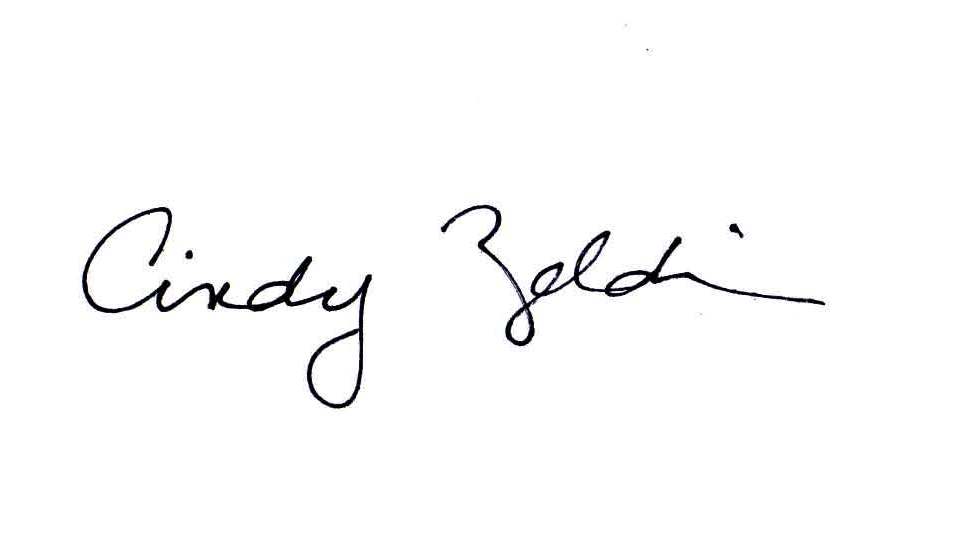 